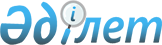 Инфляциялық процестердi мониторингiлеу және реттеу мәселелерi жөнiндегi жұмыс тобын құру туралы
					
			Күшін жойған
			
			
		
					Қазақстан Республикасы Премьер-Министрінің 2006 жылғы 3 наурыздағы N 46-ө Өкімі. Күші жойылды - ҚР Премьер-Министрінің 2006.07.17. N 205-ө Өкімімен



      Қазақстан Республикасындағы инфляциялық процестердi жедел бақылау және оларды реттеу жөнiнде барабар ұсыныстар дайындау мақсатында:




      1. Мынадай құрамда жұмыс тобы құрылсын:

Тiлеубердин                 - Қазақстан Республикасының Премьер-



Алтай Абылайұлы               Министрi Кеңсесiнiң Басшысы, жетекшi

Елемесов                    - Қазақстан Республикасының Қаржы вице-



Асқар Раушанұлы               министрi, жетекшiнiң орынбасары

Бабракова                   - Қазақстан Республикасы Қаржы



Татьяна Михайловна            министрлiгi Бағдарламалық құжаттарды



                              жинақтау басқармасының бастығы, хатшы

Құсайынов                   - Қазақстан Республикасының Экономика



Марат Әпсеметұлы              және бюджеттiк жоспарлау вице-министрi

Мусина                      - Қазақстан Республикасының Ауыл



Лилия Сәкенқызы               шаруашылығы вице-министрi

Нұғманов                    - Қазақстан Республикасының Әдiлет вице-



Серiк Пикұлы                  министрi

Смағұлов                    - Қазақстан Республикасының Индустрия



Болат Советұлы                және сауда вице-министрi

Айманбетова                 - Қазақстан Республикасы Ұлттық Банкi



Гүлбану Зарлыққызы            Төрағасының орынбасары (келiсiм



                              бойынша)

Алдабергенов                - Қазақстан Республикасы Табиғи



Нұрлан Шәдiбекұлы             монополияларды реттеу агенттiгi



                              төрағасының бiрiншi орынбасары

Тортаев                     - Қазақстан Республикасы Статистика



Бауыржан Қадырұлы             агенттiгi төрағасының орынбасары

Әбдешев                     - Қазақстан Республикасы Қаржы



Бауыржан Түйтейұлы            министрлiгiнiң Кедендiк бақылау



                              комитетi төрағасының орынбасары

Акбердин                    - Қазақстан Республикасы Индустрия және



Рустам Александрович          сауда министрлiгiнiң Бәсекелестiктi



                              қорғау комитетi төрағасының орынбасары

Нүсiпова                    - Қазақстан Республикасы Премьер-



Әсем Бекқызы                  Министрiнiң Кеңсесi Жиынтық талдау



                              бөлiмiнiң меңгерушiсi

Рахымбеков                  - Қазақстан Республикасы Ауыл



Төлеутай Сатайұлы             шаруашылығы министрлiгi Ауыл



                              шаруашылығы өнiмiнiң нарығын реттеу



                              департаментiнiң директоры




      2. Жұмыс тобы 2006 жылғы 15 шiлдеге дейiнгi мерзiмде инфляциялық процестердi мониторингiлеудi жүргiзсiн және бағалардың белгiленген болжамнан жоғары өсу қаупi туындаған жағдайда ықпал етушi факторлардың барлық кешенi бойынша барабар шаралар қабылдау жөнiнде ұсыныстар енгiзсiн.




      3. Осы өкiмнiң орындалуын бақылау Қазақстан Республикасы Премьер-Министрiнiң Кеңсесiне жүктелсiн.




      4. "Инфляциялық процестердi есепке алу және реттеу мәселелерi жөнiндегi жұмыс тобын құру туралы" Қазақстан Республикасы Премьер- Министрiнiң 2005 жылғы 7 қыркүйектегі N 244-ө 
 өкiмiнiң 
 күшi жойылды деп танылсын.

      

Премьер-Министр


					© 2012. Қазақстан Республикасы Әділет министрлігінің «Қазақстан Республикасының Заңнама және құқықтық ақпарат институты» ШЖҚ РМК
				